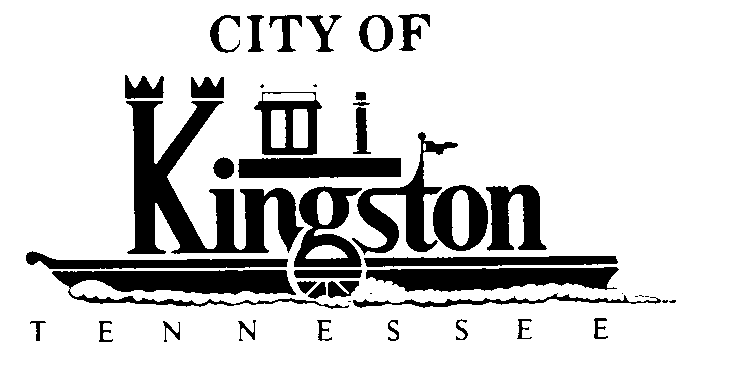 REGULAR MEETING KINGSTON CITY COUNCILDECEMBER 13, 2011 – 7 P.M.A G E N D ACall to orderInvocation and pledgeRoll callApproval of Previous MinutesNovember 8, 2010Citizen Comments/Persons to AppearReportsReports by Mayor and Council MembersMayoral Appointment of Mr. Kevin King to Another 8-Year Term on the Planning Commission Beginning November 1, 2011, and Ending October 31, 2019Department ReportsCity Manager’s ReportReport by Rockwood Electric Representative – Council Member McClureTransportation Committee Report – Council Member WhiteCity Hall Building Committee Report - Vice Mayor/Chairman Tim NealGrant(s) Report - Mr. Steve JacksAddition of Items to the Meeting Agenda Received After Close of Agenda Deadline (By Unanimous Consent of All Members Present)UNFINISHED BUSINESSSecond Reading of an Ordinance Regulating the Use of Engine Compression Braking DevicesNEW BUSINESSFirst Reading of an Ordinance Closing and Abandoning the Northeast End of a City Street Known as Sturgis Avenue in Kingston, Tennessee While Retaining all Utility Easements Located Over, Under or Across the Street Being AbandonedApprove and Authorize the Mayor to Execute an Agreement With Calvary Baptist Church Regarding Abandonment of a Portion of Sturgis AvenueApprove an Application for a Retail Liquor License for Shamshuddin Jamani, Discount Liquor & Wine LLC, to be Located at 1259 Gallaher Road, Suite B, Kingston, Tennessee 37763 (pursuant to making structural modifications in compliance with the city ordinance)Approve and Authorize the Mayor to Execute an Agreement With Roane Central Utility District Regarding Fire Hydrants in the Newly Annexed Area of MidtownAccept the FY 2010-2011 Audit ReportAdopt a Resolution Authorizing the City of Kingston to Apply for the FY 2012 Community Development Block Grant Funds Up to the Amount of $500,000 and Authorize Staff to Proceed With the Consultant Selection ProcessApprove the Surplus of a Police Department 2002 Crown Victoria (S/N 2FAFP74W03, and Public Works Cub Cadet Mower (S/N 1416823)Approve the Reappointment of Ms. Emily Nunn to the Library Board -  (Three-Year Term Beginning January 1, 2012, and Ending December 31, 2014)Approve the Appointment of Ms. Diane Griffith to the Library Board (Term Beginning January 1, 2012, and Ending December 31, 2014)Approve the Reappointment of Ms. Celia Simon to Another 5-Year Term on the Historic Zoning Commission Beginning January 1, 2012, and Ending December 31, 2016Approve the Reappointment of Ms. Darlene Trent to Another 5-Year Term on the Historic Zoning Commission Beginning January 1, 2012, and Ending December 31, 2016